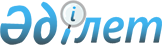 Об утверждении бюджета Явленского сельского округа Есильского района Северо-Казахстанской области на 2023-2025 годыРешение маслихата Есильского района Северо-Казахстанской области от 30 декабря 2022 года № 26/309.
      Сноска. Вводится в действие с 01.01.2023 в соответствии с пунктом 4 настоящего решения.
      В соответствии со статьей 9-1, с пунктом 2 статьи 75 Бюджетного кодекса Республики Казахстан пунктом 2-7 статьи 6 Закона Республики Казахстан "О местном государственном управлении и самоуправлении в Республике Казахстан", маслихат Есильского района Северо-Казахстанской области РЕШИЛ:
      1. Утвердить бюджет Явленского сельского округа Есильского района Северо-Казахстанской области на 2023-2025 годы согласно приложениям 1, 2, 3 соответственно, в том числе на 2023 год в следующих объемах:
      1) доходы - 635 927 тысяч тенге:
      налоговые поступления - 563 522 тысяч тенге;
      неналоговые поступления - 208 тысяч тенге;
      поступления от продажи основного капитала - 8 791 тысяч тенге;
      поступления трансфертов - 63 406 тысяч тенге;
      2) затраты - 639 993,8 тысяч тенге;
      3) чистое бюджетное кредитование - 0 тысяч тенге:
      бюджетные кредиты - 0 тысяч тенге;
      погашение бюджетных кредитов - 0 тысяч тенге;
      4) сальдо по операциям с финансовыми активами - 0 тысяч тенге:
      приобретение финансовых активов - 0 тысяч тенге;
      поступления от продажи финансовых активов государства - 0 тысяч тенге;
      5) дефицит (профицит) бюджета - - 4 066,8 тысяч тенге;
      6) финансирование дефицита (использование профицита) бюджета - 4 066,8 тысяч тенге:
      поступление займов - 0 тысяч тенге;
      погашение займов - 0 тысяч тенге;
      используемые остатки бюджетных средств - 4 066,8 тысяч тенге.
      Сноска. Пункт 1 в редакции решения маслихата Есильского района Северо Казахстанской области от 14.04.2023 № 3/28 (вводится в действие с 01.01.2023); от 10.05.2023 № 4/53 (вводится в действие с 01.01.2023); от 01.07.2023 № 6/76 (вводится в действие с 01.01.2023); от 7.09.2023 № 7/91 (вводится в действие с 01.01.2023); от 05.10.2023 № 9/116 (вводится в действие с 01.01.2023); от 27.11.2023 № 10/134 (вводится в действие с 01.01.2023).


      1-1. Предусмотреть в бюджете Явленского сельского округа расходы за счет свободных остатков бюджетных средств, сложившихся на начало финансового года в сумме 4 066,8 тысяч тенге, согласно приложения 4.
      Сноска. Решение дополнено пунктом 1-1 в соответствии с решением маслихата Есильского района Северо-Казахстанской области от 14.04.2023 № 3 /28 (вводится в действие с 01.01.2023).


      2. Установить, что доходы бюджета Явленского сельского бюджета на 2023 год формируются в соответствии со статьей 52-1 Бюджетного кодекса Республики Казахстан.
      3. Предусмотреть на 2023 год объемы бюджетных субвенций из районного бюджета бюджету Явленского сельского округа в сумме 31 196 тысяч тенге трансферты из районного бюджета.
      3-1. Предусмотреть в бюджете Явленского сельского округа Есильского района Северо-Казахстанской области на 2023 год объемы целевых текущих трансфертов, выделенных из районного бюджета, в том числе:
      на текущие расходы;
      текущее содержание дорог;
      на благоустройство села Явленка;
      освещение улиц в населенных пунктах.
      Распределение указанных целевых трансфертов из районного бюджета определяется решением акима Явленского сельского округа Есильского района Северо-Казахстанской области "О реализации решения маслихата Есильского района Северо-Казахстанской области "Об утверждении бюджета Явленского сельского округа Есильского района Северо-Казахстанской области на 2023-2025 годы.
      Сноска. Решение дополнено пунктом 3-1 в соответствии с решением маслихата Есильского района Северо-Казахстанской области от 14.04.2023 № 3 /28 (вводится в действие с 01.01.2023); в редакции решения маслихата Есильского района Северо-Казахстанской области от 10.05.2023 № 4/53 (вводится в действие с 01.01.2023); от 01.07.2023 № 6/76 (вводится в действие с 01.01.2023).


      3-2. Предусмотреть в бюджете Явленского сельского округа Есильского района Северо-Казахстанской области на 2023 год объемы целевых трансфертов выделяемых из областного бюджета, в том числе:
      на освещение улиц в населенных пунктах.
      Распределение указанных целевых трансфертов из областного бюджета определяется решением акима Явленского сельского округа Есильского района Северо-Казахстанской области "О реализации решения маслихата Есильского района Северо-Казахстанской области "Об утверждении бюджета Явленского сельского округа Есильского района Северо-Казахстанской области на 2023-2025 годы".
      Сноска. Решение дополнено пунктом 3-2 в соответствии с решением маслихата Есильского района Северо-Казахстанской области от 7.09.2023 № 7 /91 (вводится в действие с 01.01.2023).


      4. Настоящее решение вводится в действие с 1 января 2023 года. Бюджет Явленского сельского округа Есильского района Северо-Казахстанской области на 2023 год
      Сноска. Приложение 1 в редакции решения маслихата Есильского района Северо-Казахстанской области от 14.04.2023 № 3/28 (вводится в действие с 01.01.2023); от 10.05.2023 № 4/53 (вводится в действие с 01.01.2023); от 01.07.2023 № 6/76 (вводится в действие с 01.01.2023); от 7.09.2023 № 7/91 (вводится в действие с 01.01.2023); от 05.10.2023 № 9/116 (вводится в действие с 01.01.2023); от 27.11.2023 № 10/134 (вводится в действие с 01.01.2023). Бюджет Явленского сельского округа Есильского района Северо-Казахстанской области на 2024 год Бюджет Явленского сельского округа Есильского района Северо-Казахстанской области на 2025 год Направление свободных остатков бюджетных средств сложившихся на 1 января 2023 года
      Сноска. Решение дополнено приложением 4 в соответствии с решением маслихата Есильского района Северо-Казахстанской области от 14.04.2023 № 3 /28 (вводится в действие с 01.01.2023).
					© 2012. РГП на ПХВ «Институт законодательства и правовой информации Республики Казахстан» Министерства юстиции Республики Казахстан
				
      Секретарь маслихата Есильского районаСеверо-Казахстанской области 

А. Бектасова
Приложение 1к решению маслихатаЕсильского районаСеверо-Казахстанской областиот 30 декабря 2022 года № 26/309
Категория
Класс
подкласс
Наименование
Сумма (тысяч тенге)
1) Доходы
635 927
1
Налоговые поступления
563 522
01
Подоходный налог
546 542
2
Индивидуальный подоходный налог
546 542
04
Налоги на собственность
16 917
1
Налог на имущество
600
3
Земельный налог
420
4
Налог на транспортные средства
15 000
5
Единый земельный налог
897
05
Внутренние налоги на товары, работы и услуги
63
3
Поступление за использование природных и других ресурсов
63
2
Неналоговые поступления
208
04
Штрафы, пени, санкции, взыскания, налагаемые акимами города, районного значения, села, поселка, сельского округа
36
1
Административные штрафы, пени, санкции, взыскания налагаемые государственными учреждениями, финансируемыми из местного бюджета
36
06
Прочие неналоговые поступления
172
1
Прочие неналоговые поступления
172
3
Поступление от продаж основного капитала
8 791
03
Продажа земли и нематериальных активов
8 791
1
Продажа земли
8 791
4
Поступление трансфертов
63 406
02
Трансферты из вышестоящих органов государственного управления
63 406
3
Трансферты из районного (города областного значения) бюджета
63 406
Функцио-нальная группа
Админи-стратор бюджетных программ
Прог-рамма
Наименование
Сумма (тысяч тенге)
2) Затраты
639 993,8
01
Государственные услуги общего характера
88 630,8
124
Аппарат акима города районного значения, села, поселка, сельского округа
88 630,8
001
Услуги по обеспечению деятельности акима города районного значения, села, поселка, сельского округа
72 335,8
022
Капитальные расходы государственного органа
16 295
07
Жилищно-коммунальное хозяйство
148 105
124
Аппарат акима города районного значения, села, поселка, сельского округа
148 105
008
Освещение улиц в населенных пунктах
49 351
009
Обеспечение санитарии населенных пунктов
24 273
010
Содержание мест захоронений и погребение безродных
390
011
Благоустройство и озеленение населенных пунктов
74 091
08
Культура, спорт, туризм и информационное пространство
500
124
Аппарат акима города районного значения, села, поселка, сельского округа
500
028
Проведение физкультурно-оздоровительных и спортивных мероприятий на местном уровне
500
12
Транспорт и коммуникации
62 181
124
Аппарат акима города районного значения, села, поселка, сельского округа
62 181
013
Обеспечения функционирования автомобильных дорог в городах районного значения, селах, поселках, сельских округах
59 985
045
Капитальный и средний ремонт автомобильных дорог в городах районного значения, селах, поселках, сельских округах
2 196
15
Трансферты
340 577
124
Аппарат акима города районного значения, села, поселка, сельского округа
340 577
051
Целевые текущие трансферты из нижестоящего бюджета на компенсацию потерь вышестоящего бюджета в связи с изменением законодательства
340 577
3) Чистое бюджетное кредитование
0
Бюджетные кредиты
0
Погашение бюджетных кредитов
0
4) Сальдо по операциям с финансовыми активами
0
Приобретение финансовых активов
0
Поступления от продажи финансовых активов государства
0
5) Дефицит (профицит) бюджета
- 4 066,8
6) Финансирование дефицита (использование профицита) бюджета
4 066,8
7
Поступление займов
0
16
Погашение займов
0
Категория
Класс
подкласс
Наименование
Сумма (тысяч тенге)
8
Используемые остатки бюджетных средств
4 066,8
01
Остатки бюджетных средств
4 066,8
1
Свободные остатки бюджетных средств
4 066,8Приложение 2к решению маслихатаЕсильского районаСеверо-Казахстанской областиот 30 декабря 2022 года № 26/309
Категория
Класс
подкласс
Наименование
Сумма (тысяч тенге)
1) Доходы
112 252
1
Налоговые поступления
24 106
01
Подоходный налог
4 882
2
Индивидуальный подоходный налог
4 882
04
Налоги на собственность
19 170
1
Налог на имущество
1 007
3
Земельный налог
814
4
Налог на транспортные средства
17 349
05
Внутренние налоги на товары, работы и услуги
54
3
Поступление за пользование природных и других ресурсов
54
3
Поступление от продаж основного капитала
1 500
03
Продажа земли и нематериальных активов
1 500
1 
Продажа земли
1 500
4
Поступление трансфертов, субвенции
86 646
02
Трансферты из вышестоящих органов государственного управления, субвенции
86 646
3
Трансферты из районного (города областного значения) бюджета, субвенции
86 646
Функцио-нальная группа
Админи-стратор бюджетных программ
Прог-рамма
Наименование
Сумма (тысяч тенге)
2) Затраты
112 252
01
Государственные услуги общего характера
68 384
124
Аппарат акима города районного значения, села, поселка, сельского округа
68 384
001
Услуги по обеспечению деятельности акима города районного значения, села, поселка, сельского округа
68 384
07
Жилищно-коммунальное хозяйство
13 418
124
Аппарат акима города районного значения, села, поселка, сельского округа
13 418
008
Освещение улиц в населенных пунктах
6 270
009
Обеспечение санитарии населенных пунктов
3 449
010
Содержание мест захоронений и погребение безродных
470
011
Благоустройство и озеленение населенных пунктов
3 229
12
Транспорт и коммуникации
30 450
124
Аппарат акима города районного значения, села, поселка, сельского округа
30 450
013
Обеспечение функционирования автомобильных дорог в городах районного значения, селах, поселках, сельских округах
30 450
3) Чистое бюджетное кредитование
0
Бюджетные кредиты
0
Погашение бюджетных кредитов
0
4) Сальдо по операциям с финансовыми активами
0
Приобретение финансовых активов
0
Поступления от продажи финансовых активов государства
0
5) Дефицит (профицит) бюджета
0
6) Финансирование дефицита (использование профицита) бюджета
0
7
Поступление займов
0
16
Погашение займов
0
Категория
Класс
подкласс
Наименование
Сумма (тысяч тенге)
8
Используемые остатки бюджетных средств
0
01
Остатки бюджетных средств
0
1
Свободные остатки бюджетных средств
0Приложение 3к решению маслихатаЕсильского районаСеверо-Казахстанской областиот 30 декабря 2022 года № 26/309
Категория
Класс
подкласс
Наименование
Сумма (тысяч тенге)
1) Доходы
116 961
1
Налоговые поступления
25 189
01
Подоходный налог
 5 102
2
Индивидуальный подоходный налог
5 102
04
Налоги на собственность
20030
1
Налог на имущество
1 052
3
Земельный налог
850
4
Налог на транспортные средства
18 128
05
Внутренние налоги на товары, работы и услуги
57
3
Поступление за пользование природных и других ресурсов
57
3
Поступление от продаж основного капитала
1 712
03
Продажа земли и нематериальных активов
1 712
1 
Продажа земли
1 712
4
Поступление трансфертов
90 060
02
Трансферты из вышестоящих органов государственного управления
90 060
3
Трансферты из районного (города областного значения) бюджета
90 060
Функцио-нальная группа
Админи-стратор бюджетных программ
Прог-рамма
Наименование
Сумма (тысяч тенге)
2) Затраты
116 961
01
Государственные услуги общего характера
72 258
124
Аппарат акима города районного значения, села, поселка, сельского округа
72 258
001
Услуги по обеспечению деятельности акима города районного значения, села, поселка, сельского округа
72 258
07
Жилищно-коммунальное хозяйство
13 887
124
Аппарат акима города районного значения, села, поселка, сельского округа
13 887
008
Освещение улиц в населенных пунктах
6 489
009
Обеспечение санитарии населенных пунктов
3 569
010
Содержание мест захоронений и погребение безродных
487
011
Благоустройство и озеленение населенных пунктов
3 342
12
Транспорт и коммуникации
30 816
124
Аппарат акима города районного значения, села, поселка, сельского округа
30 816
013
Обеспечение функционирования автомобильных дорог в городах районного значения, селах, поселках, сельских округах
30 816
3) Чистое бюджетное кредитование
0
Бюджетные кредиты
0
Погашение бюджетных кредитов
0
4) Сальдо по операциям с финансовыми активами
0
Приобретение финансовых активов
0
Поступления от продажи финансовых активов государства
0
5) Дефицит (профицит) бюджета
0
6) Финансирование дефицита (использование профицита) бюджета
0
7
Поступление займов
0
16
Погашение займов
0
Категория
Класс
подкласс
Наименование
Сумма (тысяч тенге)
8
Используемые остатки бюджетных средств
0
01
Остатки бюджетных средств
0
1
Свободные остатки бюджетных средств
0Приложение 4к решению маслихатаЕсильского районаСеверо-Казахстанской областиот 30 декабря 2022 года № 26/309
Функцио-нальная группа
Админи-стратор бюджетных программ
Прог-рамма
Наименование
Сумма (тысяч тенге)
01
Государственные услуги общего характера
1 066,8
124
Аппарат акима города районного значения, села, поселка, сельского округа
1 066,8
001
Услуги по обеспечению деятельности акима города районного значения, села, поселка, сельского округа
1 066,8
07
Жилищно-коммунальное хозяйство
3 000
124
Аппарат акима города районного значения, села, поселка, сельского округа
3 000
008
Освещение улиц в населенных пунктах
3 000
Итого:
4 066,8